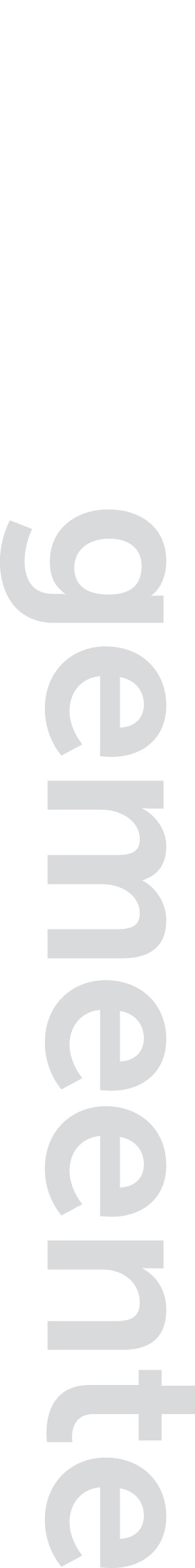 Online inschrijven via webshop gemeente BerlareOm de inschrijvingen vlot te laten verlopen, vragen we om jullie te registreren op de webshop.Start! Ga naar: https://webshopberlare.recreatex.be/Aanmelden op webshopKies voor: aanmelden als nieuwe gebruikerVul uw aanmeldgegevens in (gebruikersnaam, wachtwoord + herhaal wachtwoord)Klik op volgendeVul alle persoonsgegevens in en klik op volgendeVink “ik ga akkoord met algemene voorwaarden” aanU krijgt de melding dat de registratie geslaagd isNa deze melding krijgt u een e-mail in uw mailbox en moet u eerst uw account activerenHoe uw account activeren? Ga naar de eigen mailbox, open de mail die je ontvangt van: noreply@berlare.be Klik op ‘activeer mijn gebruikersaccount’U krijgt de melding dat u nu geregistreerd bentVerder inschrijvenGa opnieuw naar de beginpagina van de webshopVul uw gebruikersnaam en wachtwoord in en klik op aanmeldenGa naar ‘mijn profiel’ en kies ‘relaties’Vul de gegevens van uw gezinssituatie in en klik op opslaanGa naar ‘Overzicht relaties’Klik op ‘lid toevoegen’, vul de gegevens van uw kind in en druk op opslaanGa naar het tabblad ‘activiteiten’ om uw kind in te schrijven voor een kampKies het kamp waarvoor u wenst in te schrijvenKlik op ‘inschrijven’Vink de naam van het kind aan en druk op volgendeKlik op de knop ‘in winkelwagen’Indien er problemen zijn kan u ons contacteren op het nummer 052 43 25 40, dienst vrije tijd.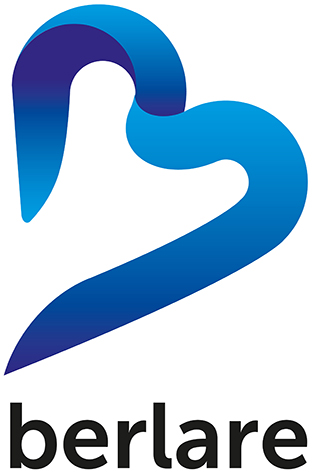 